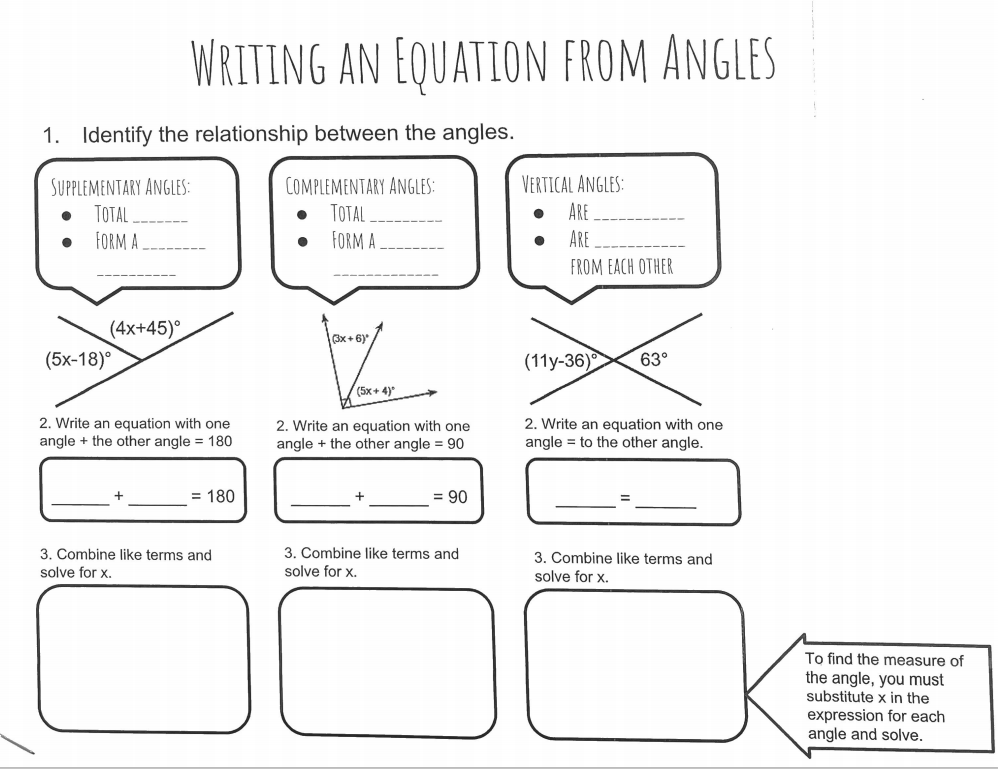 Angle Relationships Name the angle relationship, find x, and identify the missing angle measure in each problem.Name the angle relationship, find x, and identify the missing angle measure in each problem.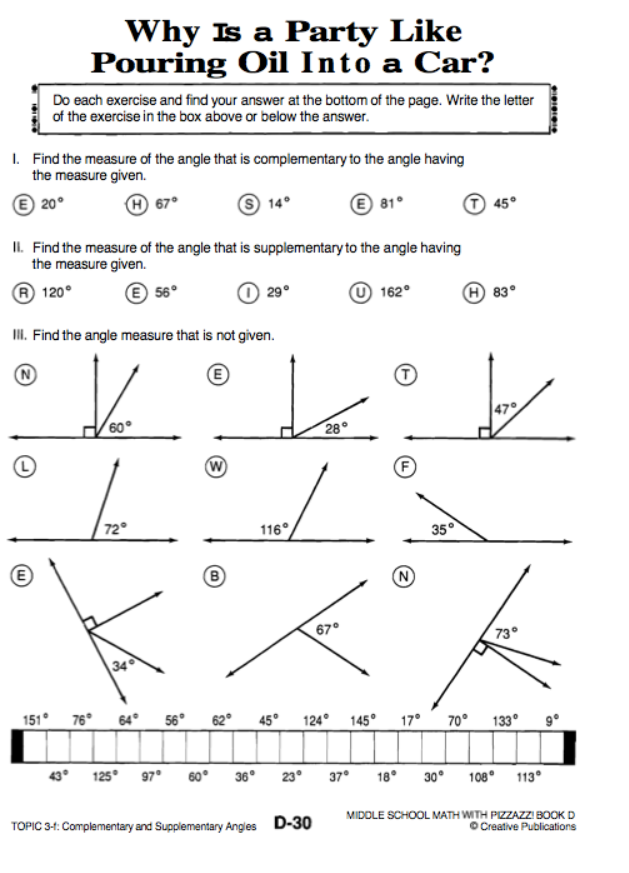 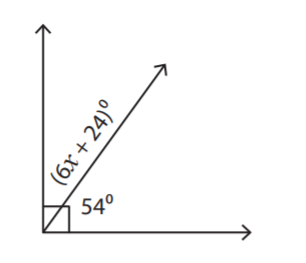 Angle Relationship: ____________________________Equation:  x = _______Missing angle measure: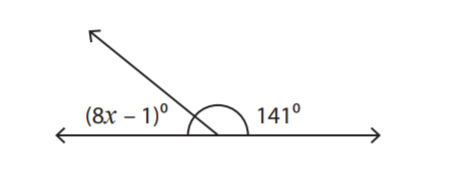 Angle Relationship: ____________________________Equation:  x = _______Missing angle measure: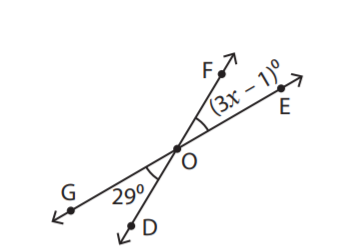 Angle Relationship: __________________________Equation:  x = _______Missing angle measure: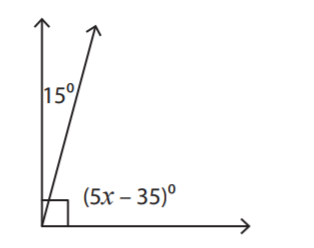 Angle Relationship: __________________________Equation:  x = _______Missing angle measure: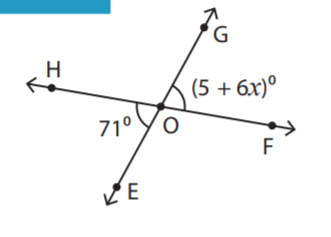 Angle Relationship: ____________________________Equation:  x = _______Missing angle measure: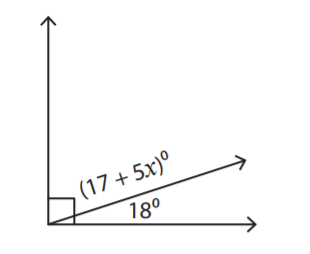 Angle Relationship: ____________________________Equation:  x = _______Missing angle measure: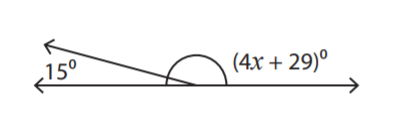 Angle Relationship: __________________________Equation:  x = _______Missing angle measure: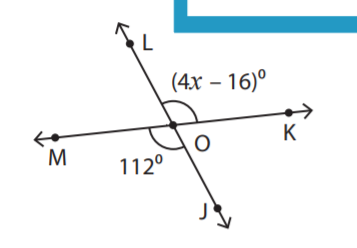 Angle Relationship: __________________________Equation:  x = _______Missing angle measure: